Day 1: Objectives: Students will learn what greenware is and how to manipulate it. Students will learn what a test tile is and why it is used.Greenware: Clay that has not been fired (heated to stone)Test Tile: A small slab of clay that ceramic artists use to sample different decorating techniques.Day 2: Objectives: Learn how greenware reacts to different environments and why it's important. Learn basic ceramic related vocabulary  Step 1: When you come back to class find your 3 tiles. Write your observations on what actually happened to the tiles.Step 2: Write down the definitions for the following terms as they are discussed.Greenware:Slip:Plastic:Leatherhard:Bone Dry:Kiln:Bisqueware:Glaze:Glazeware:Step 3: Follow Mr. Z’s instructions for Decorating test tiles. Describe observations before and after firing in the table below. (Second Test Tile Optional)Example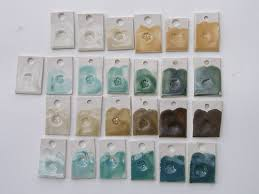 Instructions: Step 1: Create 3 Test Tiles Using soft clay. On one side of each tile carve your initials and the class period.Step 2: Place one tile on a bat, one tile in a plastic bag, and one in a bucket of water.Step 3: Write a prediction for what will happen to each tile by next class.Open AirPlastic BagWaterBat BagWaterTest Tile 1Appearance Before FiringAppearance After FiringGlaze 1:Glaze 2:Glaze Overlap:Test Tile 2Appearance Before FiringAppearance After FiringEngobe(s):